South Adelaide Volleyball Club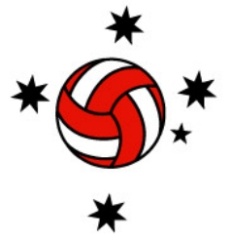 Handbook 2019Last updated 9th February 2019Table of Contents1	COMMITTEE and contacts	42	CLUB OBJECTIVe AND GOALS	52.1	Club Objective	52.2	Club Goals	53	CLUB POLICIES	63.1	Club Code of Conduct	63.2	Committee Code of Conduct	63.3	Coaching Code of Conduct:	73.4	Players Code of Conduct	83.5	Supporters Code of Conduct	83.6	Selection / Playing Time Policy	93.7	Grievance Policy and Procedure	93.8	Life Member Selection Policy	113.9	Payment Plan Policy	123.10	Playing Number Policy	134	COMMITTEE STUCTURE AND POSITIONS	144.1 	Committee Structure	144.2 	Executive Committee	144.2.1	President	144.2.2	Vice President	154.2.3	Treasurer	154.2.4	Secretary	154.3 	General Committee	164.3.1	Sponsorship and Marketing Officer	164.3.2	Social and Fundraising Officer	164.3.3	IT Officer	164.3.4	Senior Player Representative	174.4 	Junior Committee	174.4.1	Junior League Coordinator	174.4.2	Junior Player Representative	174.4.3	Junior Development Officer	184.4.4	Ordinary Junior Committee Member (two positions)	185	COACHING STRUCTURE AND POSITIONS	195.1	Senior Coaching Structure	195.1.1	Men’s and Women’s Head Coach Position	195.1.2	Team Head Coach Position	205.1.3	Team Assistant Coach Position	215.2	Junior Coaching Structure	225.2.1	Junior League Summer Coordinator	215.3	Coach Screening Process	226	FEES AND CHARGES	236.1	Fee Structure	236.2	Membership Club Fees	236.3	Uniform Costs and Other Club Merchandise	246.4	Additional costs	246.5	Fee Reimbursements / Refund Policy	241	COMMITTEE and contactsClub Website: http://www.savcpanthers.comClub Email:	volleyball@savcpanthers.comPresident	Thomas Rogers	P: 0408 076 405	E: president@savcpanthers.comVice President	Zack Lawley-Knott 	P: 0438 550 061	E: vicepresident@savcpanthers.comTreasurer	Sarah Gould	P: 0401 641 582	E: treasurer@savcpanthers.comSecretary	Julie L’Estrange	E: secretary@savcpanthers.comJunior League Coordinator	Luke Weddell	E: juniors@savcpanthers.comJunior Development Officer	TBA 	E: juniors@savcpanthers.comSponsorship and Marketing	Trent Woodward	E: sponsorship@savcpanthers.comSocial and Fundraising	Megan Hulbert	E: fundraising@savcpanthers.comJunior Player Representative 	Sofia Lorenzetti	E: juniors@savcpanthers.comSenior Player Representative	Elke Jarvis 	E: seniors@savcpanthers.comJunior Committee Member	Connaire Burns	E: juniors@savcpanthers.comJunior Committee Member 	TBA	E: juniors@savcpanthers.comIT Representative	Nicholas Rogers	E: IT@savcpanthers.com2	CLUB OBJECTIVe AND GOALS2.1	Club ObjectiveThe Objectives of the Club are to:promote interest in volleyball;promote good fellowship among those interested in sport – volleyball; educate, train, coach and encourage members of the Club; and do all such things and acts conducive to the furtherance of the objects and interests of the Club.2.2	Club GoalsThe Goals of the Club are to:win League Men and Women Premierships;develop our athletes both individually and as a team to reach their maximum potential;win all competitions entered under the South Adelaide Volleyball Club banner; andcreate a culture that not only promotes good play and competitiveness but fosters social inclusion and creates strong friendships among members. 3	CLUB POLICIESSouth Adelaide Volleyball Club expects all club members (players, coaches, officials, parents and volunteers) to abide by these Codes of Conduct.3.1	Club Code of ConductAll club members and representatives shall:Not knowingly discriminate against, abuse, harass, ridicule or embarrass anyoneBe fair, considerate and honest in all dealings with othersTreat all persons with respect, dignity and proper regard for their rights and obligationsAct at all times in a fair and sporting manner and in such a way as to ensure good relations within and between teams, clubs and other organisationsConduct themselves in a proper manner to the complete satisfaction of the South Adelaide Volleyball Club and its delegates so as not to bring themselves, South Adelaide Volleyball Club or the team into public disreputeNot approach an official prior to, during or after a game in an aggressive, threatening or negative manner3.2	Committee Code of ConductAll committee members, in addition to the Club Code of Conduct (1.1), shall:Ensure that equal opportunity for participation is made available to all interested participantsEnsure, to the best of the committee’s ability, that qualified and competent coaches capable of developing appropriate sports behaviour and skill technique are utilised at all times within the associationEnsure that parents, coaches, sponsors, trainers and participants understand their responsibilities Throughout the club, maintain a zero tolerance level of any unsporting behaviour and promote respect for all opponents throughout the clubEnsure behaviour is consistent with the principles of good sporting behaviourAddress any complaints or breaches of the Code of Conduct in a fair, impartial, timely and confidential mannerRegularly seek ways of increasing professional development and self-awarenessA club appointed member (coach or committee member) will not have any communication through social media with a person under the age of 18. If communication is required, a third-party committee member will need to be added into this conversation. If found to have been conducted, it will be considered a breach of the South Adelaide Volleyball Club Handbook.3.3	Coaching Code of Conduct:The player/coach relationship is a privileged one. Coaches play a critical role in the personal as well as athletic development of their players. They must understand and respect the inherent power imbalance that exists in this relationship and must be extremely careful not to abuse it. Coaches must also recognize that they are conduits through which the values and goals of a sport organization are channelled. Thus how a player regards his/her sport is often dependent on the behaviour of the coach. The following Code of Conduct has been developed to aid coaches in achieving a level of behaviour which will allow them to assist their players in becoming well-rounded, self-confident and productive human beings.All coaches, in addition to the Club Code of Conduct (1.1), shall:Maintain and uphold Coaches Roles and ResponsibilitiesEnsure that the activity being undertaken is suitable for the age, experience, ability and fitness level of the players and educate players as to their responsibilities in contributing to a safe environmentDisplay good sportsmanship at all timesTreat opponents and officials with due respect both in victory and defeat and encourage players to act accordingly. Actively encourage players to uphold the rules of their sport and the spirit of such rulesTreat everyone fairly within the context of their activity, regardless of gender, place of origin, race, ethnicity, sexual orientation, religion, political belief, personal relationship with the coach or economic statusMaintain positive coach / official relationshipsWhen offering feedback, direct comments or criticism at the performance rather than the playerRole model appropriate behaviour by acting with integrity and professionalism. Remember that the coach/captain is likely to have the greatest influence on the behaviour of players and spectators.Consider the players’ future health and wellbeing as foremost when making decisions regarding an injured players’ ability to continue playing or training.Recognize and accept when to refer players to other coaches. Allow players’ goals to take precedence over their own.Under no circumstances can a coach transport a player who is under the age of 18. Parent coaches are exempt to this rule. A club appointed member (coach or committee member) will not have any communication through social media with a person under the age of 18. If communication is required, a third-party committee member will need to be added into this conversation. If found to have been conducted, it will be considered a breach of the South Adelaide Volleyball Club Handbook.3.4	Players Code of ConductAll players, in addition to the Club Code of Conduct (1.1), shall:Play by the rules.Cooperate with their team mates and coachesNever argue with an official. If you disagree with an official, discuss the matter with your coach after the game.Control their temper. Verbal or physical abuse of officials, or coaches, players and supporters of opposing teams will not be tolerated.Not use derogatory, demeaning or bullying language.Be prepared to take responsibility for your actions.Respect the rights, dignity and worth of all participants regardless of their gender, place of origin, race, ethnicity, sexual orientation, religion, political belief, personal relationship with the coach or economic status.  This includes but is not limited to the use of social media.It is an expectation that players attend all trainings unless prior arrangement is made with the head coachPlayers will wear South Adelaide Volleyball Club attire at all times whilst representing the club, on both match days and selected social functionsPlayers are to be mindful of the fact that while wearing South Adelaide Volleyball Club attire, they are representatives of the club and should behave in a manner that best represents the club3.5	Supporters Code of ConductIn this clause, the term “supporter” refers to family, friends and legal guardians of South Adelaide Volleyball Club players.  Appropriate support and involvement is vital to the success of a team. Supporters may attend practices only if specifically authorized by the coach but may not interfere in any way. Players are expected to fully participate in practice and the presence of parents or other spectators may be a distraction. Supporters are encouraged to volunteer to be part of the team, fulfilling one of the many tasks associated with Club Volleyball. If a supporter has the ability and time to volunteer in any capacity, a background check will be expected of the supporter. South Adelaide Volleyball Club supporters are expected to: Display sportsmanship and respect towards teammates, competitors, parents, coaches, and officials at all times. Allow the coaching staff to handle any concerns over an official's ruling. Understand and respect the differences between supporter’s roles and coaching roles. Parents of junior players should focus on their child's development of skills and strategies rather than competitive success. Communicate their true concerns with the coach. A positive working relationship is based upon clearly communicated mutual goals among parents, coaches, and players. Control negative emotions and think positively. 3.6	Selection / Playing Time PolicyFor Senior and State League Juniors players, playing time must be earned. Equal playing time is never guaranteed in these teams at any event. The following factors influence playing time, in no particular order of importance: Attendance at trainingsVolleyball skill and ability as evaluated by the coach Effort and attitude in training and game situations Individual position and role on the team Adherence to the coach's rules Adherence to the club's rules Being in good financial standing with South Adelaide Volleyball Club.Playing time is NOT an issue to be brought to the coach's attention during a match. If a player has questions about his/her playing time, he/she may address these with the coaches at an agreed upon time apart from practices or matches. Players are not guaranteed to play their preferred position. Coaches take into consideration many factors in selecting teams, and may feel that a player and team would benefit by developing a player to play a different role than he/she has previously played or requested.Grievance Policy and Procedure We want your experience at South Adelaide Volleyball Club to be a positive one. However, we understand that issues do arise from time to time. Concerns raised will be kept as confidential as possible with information confined to those relevant in the issue or its amendment.In the event that a member of the Club becomes dissatisfied, their concerns should be addressed in the following order:Raised with their Head Coach.  If the Head Coach is unavailable, or is inappropriate to discuss the matter with, concerns can be brought to the relevant Club Coordinator (Senior or Junior), or subsequently any member of the committee.If this is not appropriate, or the issue remains unresolved, the issue should be brought to the President of the club.  Concerns raised will be kept as confidential as possible with information confined to those relevant in the issue or its amendment.Once the club receives a complaint, the receiving party will determine the severity of the complaint.If the complaint requires mediation it is dealt through the avenues listed in this Policy. If the complaint serious in nature, this is to be raised to the President and Senior Player Rep; if the President is implicated, it should be raised with another member of the Executive Committee; if the Senior Player Rep is implicated, they will be excluded from this process. If the complaint is serious in nature, the following process will be followed, in addition to this process, external State and National Sporting Organisations and Office for Recreation & Sport (ORS) and any other relevant external organisations advice and policies will be followed.Ensure evidence is provided with a specific, formal complaint.Commence investigation into nature of complaint. This investigation can either be conducted internally by those who’ve received the complaint or externally using outside resources as advised by State and National volleyball organisations, ORS and formal external advising organisations.Communicate to member who has lodged the complaint, the process that has commenced, ensuring that they feel safe and supported and outlining external avenues of support should they require them. If this person is a minor at the time of the complaint, this would also include communication to the parents.The party with the complaint raised against them, will be notified that a complaint has been made, and will be notified about which Club Policy has been allegedly breeched.The Club will take all required actions to ensure the protection of its members.At all times during this process strict confidentiality will be maintained surrounding the complainant and details of the nature of the complaint.Life Member Selection PolicyBecoming a Life Member of South Adelaide Volleyball Club is the highest honour that the Club can award members. The Benefits of gaining Life Membership are:  Exemption of paying the yearly Club MembershipPersonal invites to Club functions with a complimentary ticket Name listed on the Club's website and Club Honour Board Voting on Life Membership candidates The criteria for awarding Life Membership is as follows. Only one recipient per year shall be passed and this honour does not have to be awarded each year.In the event that two people are nominated the President will select the candidate that they feel is most deserving and follow the selection process outlined below.The nominee must be a currently active, financial member.The nominee will have provided valued leadership and/or been an outstanding role model to the members in general.The nominee must have provided 15 years minimum service to the Club.The service to the Club needs to include a combination of the following four areas: playing, coaching, administration and participating in Club social activities.Whilst considering the nomination of Life Membership, the nominee should have demonstrated significant, sustained and high quality service enhancing the reputation and future of the overall Club.Effectively this person should be a game changer and have provided the Club with a significant achievement. The process for confirming Life Membership will be as follows:The candidate is nominated from the current President or current Life Members no less that 60 days before the Club’s Annual Award Presentations.The President forwards the nomination to Life Members, along with an outline of what the candidate has achieved in their time at the Club and sets a deadline for votes (this will be done via both email and text message).Voting timeframes of approximately 4 weeks should be given to allow people a chance to think carefully about the nomination.If a vote is not received from a Life Member in the prescribed time, then it is considered to be a vote in support of the candidate.For the nomination to be passed, it must be unanimous from all voting members.If it is not unanimous, all Life Members are notified of the non-confirmation of the candidate.Conversely, if the nomination is ratified, all life members are contacted for some kind words which can be read out on the night, if they are unable to attend.Family members are then to be confidentially contacted so they can attend the evening.Payment Plan PolicyIn the event that a player, or a parent or guardian of a player, is unable to pay the owed fees to the Club by the due date, they may apply for a Payment Plan. Any applications for a Payment Plan must be made to the committee, in writing, prior to the due date of any amounts owing. The Committee will have the final decision in approving a Payment Plan and their decision is final. If a Payment Plan is approved, the Payment Plan Agreement must be completed. Payment Plan terms and conditions are as follows:All specific details of payments and due dates are to be listed in the Payment Plan Agreement and signed by both the Treasurer and the Player. If a Player is under the age of 18, it must also be signed by a Parent or Guardian.The Payment Plan Agreement is not binding until signed. Until this time, payment terms are in accordance with the player’s invoice. Any player with overdue fees will be treated the same as a player in arrears and will therefore also be subject to 3.7.7 and 3.7.8.For senior players, an initial payment of $100 will be due by the first Fees Instalment Date (as set by the Committee annually).Instalments of $50 will be made on a fortnightly basis from the initial payment (as per 3.7.4) until the balance of the outstanding amount is paid.The Treasurer will notify the player of their final payment two weeks prior to it being made.Failure to make payment, or provide evidence of payment, by the dates specified in the Payment Plan Agreement will result in ineligibility to play in the immediate round, regardless of whether late payment is made prior to the round. Players in arrears will not be eligible to play or train at any time. (Note: ineligibility to train is applicable for seniors only).The Committee reserves the right to enforce additional penalties for any player who is in arrears on multiple occasions.If you are unable to make a payment you must contact the Treasurer before payment is due. Consideration will be given for legitimate reasons.Once a payment has been made, the receipt must be forwarded to the Treasurer via email at treasurer@savcpanthers.com. The Treasurer will inform coaches of player eligibility on Monday nights before all training sessions, both junior and senior. At this time, if you are not eligible your next opportunity to play will be the following week.Additional payments are welcomed however the set amount and due dates per the schedule will not be amended regardless of these additional payments.It is the player’s responsibility to ensure payments are made on time.Playing Number PolicySenior playing numbers will not be duplicated within the Men’s or Women’s program respectively. Once a player obtains their number they will retain that number for their South career with the exception of this Policy. If a player does not play for 3 consecutive years, their number will be released and become available to the playing group. This policy outlines how this process will work. If a player does not play State League for South for 3 consecutive years their number comes up for selection in the year following their 3rd year of absence.Any player that transfers releases their number immediately in the next year.The Senior Player Rep will circulate a list of available numbers each year that all players are able to apply for. Any current player wanting a number change will communicate this to the Player Rep. Players will choose from the available list in order of the most senior player (playing years for the club) and go down the list until everyone has picked their number or passed.If a player elects to change their number, their current number is added to the list of the following year.If a player is new to South Adelaide, they apply for whatever number they want that is available but will obviously be last to select. No players are to arrange their own “swapping” of numbers or selling of playing numbers unless this arrangement is after the above process has occurred and is in keeping with the above Policy. Club Captain Numbers Craig “Slugger” Watson’s #2 for the Men and Alicia’s Davidge’s #10 for the Women have been retired and will be worn by the State League Club Captains only. For any game that Slugger and Alicia play for the club, they will wear their own playing number and the Captain of that team will revert to their own number for that game. The Captain will retain their captain status for that game. The Club will pay for the purchase of playing tops for the Club Captain. The Club Captain will retain their own current playing number and for the purposes of number retention, it will be assumed that they are playing under their own number during the years they are Club Captain.Club Captains will be discussed with the Committee prior to confirmation. This is to alleviate any potential concerns the Club may have with selection. Life Members In addition to the above Policy, Life Members will be given the opportunity to extend their 3-year period by an additional year if they are expecting to play the following year. In they do not elect to play in this additional year, their number is released in the following year’s allocation. When a Life Member’s number is due to be passed to a new player, they will be able to select someone to pass the number to. This overrides the above process. COMMITTEE STUCTURE AND POSITIONSThe following is both an outline of each role within the Committee that is elected at the AGM annually and an organisational structure of the SAVC Committee. 4.1 	Committee Structure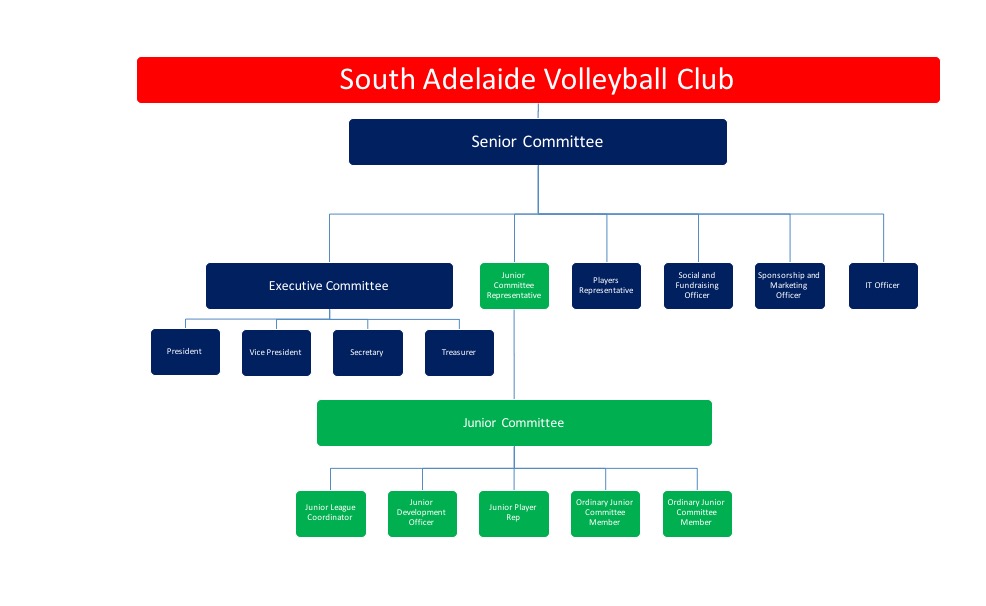 4.2 	Executive CommitteeThe Executive Committee form part of the General Committee but have the power to vote and action any urgent matters that occur outside of General Committee Meetings. 4.2.1	President The President will, among other things: Chair the General Committee meeting monthlyHandle any complaints and enquiresLiaise with VSA, Sponsors / Suppliers and other stakeholders (schools etc)Assist with all social / fundraising activitiesSupport all committee members in their rolesProvide positive direction for ClubEstablish and act towards a 3-5 year planDevelop strategies to expand member base and grow profit Attend SLC Meetings if no other representative is available 4.2.2	Vice President The Vice President will, among other things: Attend the general committee meeting monthlySupport President in all dutiesChair committee meetings in President’s absence Take minutes at meetings if Secretary unavailable 4.2.3	TreasurerThe Treasurer will, among other things: Attend the general committee meeting monthlyBank account maintenance – Banking, book keeping and record keeping (ensuring that a proper record is kept of all money received and payments made and that accounts are reconciled at least once per month).Financial transaction maintenance – Managing of financial transaction and reconciliation, keeping up-to-date records as well as an audit trail and recording all transaction in Xero.Invoicing – Preparing outgoing invoices and paying incoming invoices. Keeping all invoicing up-to-date and chase up on outstanding invoices.Budgets – Developing the annual budget in close collaboration with the committee as well as comparing the actual revenues and expenses incurred against the budget.Reports – Keeping the committee regularly informed of key financial events, trends, concerns, and assessment of financial health in addition to completing required financial reporting forms in a timely fashion and making these forms available to the committee as well as to the Annual General Meeting.Prepare grants proposals to generate funds for the organisation.Ensuring that the accounts are ready for audit each year.Taking reasonable steps to ensure implementation of systems to prevent funds being stolen or misused. Ensuring cash and cheque books are kept securely.Keep track of:Assets – cash in bank, accounts receivable (who owes you money, how much, when was it due), outstanding accountsLiabilities – payables (to whom do you owe money and how much), outstanding invoices or loan agreementsRevenue – grants and sponsorships, special events and benefits, documentation, inventory4.2.4	Secretary The Secretary will, among other things: Attend the general committee meeting monthlyPrepare Agendas and take minutes at meetings, distributing to members Write/edit and distribute other documents as requiredUpdate official awards records and Club documents 4.3 	General CommitteeThe General Committee meet monthly to run and administer the Club. All decisions and actions will be as result of these meetings. Along with these General Committee members, the Executive Committee and three voting members of the Junior Committee make up the General Committee. 4.3.1	Sponsorship and Marketing OfficerThe Sponsorship and Marketing Officer will, among other things:Attends the general committee meeting monthlyMaintains contact with sponsorsSeeks to engage them and source them value during the seasonPasses invoices on to sponsorsEnsures all sponsor obligations are metIdentifies and pursues potential sponsorsMarkets club effectively Sets club marketing strategiesIncreases club exposure to members and sponsors 4.3.2	Social and Fundraising OfficerThe Social and Fundraising Officer will, among other things:Attends the general committee meeting monthlyArranges and coordinated Quiz Night (separate run list)Arranges Bowling night and all other social activities Arranges and manages all fundraising activities 4.3.3	IT OfficerThe IT will, among other things:Attends the general committee meeting monthlyMaintains the Dropbox accountUpdates websiteSends email newslettersMaintains social media platforms 4.3.4	Senior Player RepresentativeThe Senior Player Representative will, among other things:Attend the general committee meeting monthlySpokesperson for the senior side of the club and conveys any issues or ideas to the committeeArrange all uniform and merchandise orders for senior membersAssists in collecting quiz night prizes from senior members Assists in collecting fees from the senior side of the clubSupport the Committee by assisting with events, fundraisers, and other tasks Respond to all senior enquiries 4.4 	Junior CommitteeThe Junior Committee is made up of three voting members (as outlined below) and up to two non-voting members. The three voting members are invited to sit on the General Committee Meetings but are not required to, unless to help form a quorum. The Junior Committee meets monthly. 4.4.1	Junior League Coordinator The Junior League Coordinator is a voting member of the General Committee. They will, among other things:Chair Junior Committee meetings monthly and General Committee meetings (when required)Report back to the General Committee on junior issuesAppoint Junior League Coaches Coordinate training locations and times for Junior League teamsEnsure all teams have sufficient coaches and players each round Ensure all uniform enquiries are met by Junior Player RepresentativeLiaise with VSA on Junior matters4.4.2	Junior Player Representative The Junior Player Representative is a voting member of the General Committee. They will, among other things:Attend Junior Committee meetings monthly and General Committee meetings (when required)Spokesperson for the junior side of the club and conveys any issues or ideas to the committeeArrange all uniform and merchandise orders for all junior membersAssists in collecting quiz night prizes form the junior side of the club Assists in collecting fees from the junior side of the clubSupport the Committee by assisting with events, fundraisers, and tasks 4.4.3	Junior Development OfficerThe Junior Development Officer is a voting member of the General Committee. They will, among other things:Attend Junior Committee meetings monthly and General Committee meetings (when required)Assists Junior League Coordinator wherever necessary in matters involving the club’s junior playersLiaises with VSA in issues regarding junior players Sits on VSA Junior Committee as a South Adelaide representative Provides information regarding development opportunities for the junior members of the ClubProvides information and helps plan further playing opportunities for junior members to represent the ClubProvides information to network the local community into Club’s junior program in order to potentially recruit new junior players4.4.4	Ordinary Junior Committee Member (two positions)The Ordinary Junior Communication Member is a non-voting member of the Junior Committee. They will, among other things:Attends the junior committee monthlyDoes not have voting rights on Club issuesAssist the Junior Committee with any tasks requiredCOACHING STRUCTURE AND POSITIONS 5.1	Senior Coaching Structure The Program Head Coach (either Men or Women) will oversee all senior teams under their direction. They will be responsible for setting the overall strategy and tactics across their Program. They will be supported by the team coaching staff and the Committee. Each senior team will have a Head and Assistant Coach as a minimum. 5.1.1	Men’s and Women’s Head Coach PositionThe Head Coach of either the Men’s or Women’s program at the Club will be responsible for the overall results and success of all senior teams, with the overall aim of winning a League Premiership. As part of this role, they will undertake the Head Coach position of the League team for the duration of the season. Throughout the season, a key objective will be to unite the senior teams to form a culture of one program (be it the Men or Women). This will filter into a Club culture and increased “Club First Mentality”. This position comes with an honorarium payment. The Head Coach will be responsible for the following:During Preseason Working with the Committee to plan Season and select senior coachesDeveloping and running preseason trainings (with help from other coaches)Selection of League team Assisting with the selection of Reserve and Divisional teamsForming basic offensive and defensive structures for all teams Setting and communicating Club expectations through all senior teamsCoaching at Warrnambool Seaside Tournament (Honours teams)During the Season  Head Coaching League teamMonitor players at other levels to help identify any promotions / demotionsMonitor junior players from time to time to identify any players that would benefit from senior trainings Develop coaches across the Club in terms of knowledge and experience Sit on benches of other teams, when available to do so on game daysFoster and maintain a program culture across all teams (Men or Women)Maintain a Club First Culture Uphold themselves and their players to guidelines outlined in the HandbookTake an active interest in talent across the League both from within and outside of South AdelaideDesirable qualitiesHigh level of experience coaching State League or higherObtained, or willing to obtain, Level 3 Coaching Accreditation Not be a State League player 5.1.2	Team Head Coach Position As Head Coach of a senior team at South Adelaide you will be responsible for the overall results and success of that team. It is your primary goal to help win, or support winning a League Premiership. As a secondary goal, you will aim to win Reserve and Divisional Premierships. You will be responsible for not only the culture of your team, but also fostering a Club First Mentality and building club culture. While the League Head Coach is part of the Role of a Program Head Coach, the Reserve and Divisional Head Coaches receive an honorarium payment. A Team Head Coach will be responsible for the following:During Preseason Assisting of running preseason trainings (with help from other coaches)Selection of their team (with input from Program Head Coach)Setting and communicating Club expectations through their teamCoaching at Warrnambool Seaside Tournament During the Season  Plan and deliver weekly trainings (as determined by the training roster)Select team each week and upload team to Facebook by Friday morning Coach team on game daysSend MVP voting to President within 1 day of gamesCommunicate with Assistant Coach to ensure all players receive high levels of feedbackSet goals and expectations for both their team and individuals, according to Club guidelines and polices Monitor players at levels adjacent to their team to help identify any promotions / demotionsMonitor junior players from time to time to identify any players that would benefit from senior trainings Sit on benches of other teams, when available to do so on game daysMaintain a Club First Culture Uphold themselves and their players to guidelines outlined in the HandbookTake an active interest in talent across the competition both from within and outside of South AdelaideUndertake some form of Professional Development during the season to improve coachingPresent awards at the annual Club Presentation Night Desirable qualitiesHigh level of experience coaching State League or higherObtained, or willing to obtain, Level 2 Coaching Accreditation Not be a State League Reserve player 5.1.3	Team Assistant Coach Position As an Assistant Coach of a senior team at South Adelaide you will assist your Team Head Coach towards the aim of wining, or support winning a League Premiership. You will also support your Team Head Coach towards their secondary aim to win Reserve and Divisional Premierships. You will be responsible for not only the culture of your team, but also fostering a Club First Mentality and building club culture. There is no honorarium attached to the Assistant Coaching position and is at the Team Head Coach’s discretion to pay any Assistant Coaches out of their honorarium. A Team Head Coach will be responsible for the following:During Preseason Assisting of running preseason trainings (with help from other coaches)Assisting with selection of their team (with input from Head Coach)Setting and communicating Club expectations through their teamDuring the Season  Assist with planning and delivery of trainings (as determined by the Head Coach)Assist with team selection weeklyAssistant Coach team on game daysCommunicate with Head Coach to ensure all players receive high levels of feedbackMaintain a Club First Culture Uphold themselves and their players to guidelines outlined in the HandbookComplete brief match report and submit within 1 day of gameDesirable qualitiesExperience in coaching volleyball Obtained, or willing to obtain, Level 1 Coaching Accreditation 5.2	Junior Coaching Structure The Head Coach of each junior team will have the responsibility of planning and delivering trainings. They will also be responsible for coaching on game days and ensuring game time is shared as fairly as possible (in accordance with the Club’s Playing Time Policy – 3.6). The Head Coach will ensure that their team have sufficient players each week and that they are available for duties where required. At the conclusion of the game, the Head Coach will update the Junior Group on Facebook with the score and a brief update. This position comes with an honorarium payment. Where Head Coaching responsibilities are shared across multiple people, these duties will be at the agreement between the two coaches, as approved by the Junior Committee. The Club will strive to provide Head Coaches with Assistant Coaches were possible and appropriate. These Assistant Coaches will be at the direction of the Head Coach. The Head Coach will be guided and supported by both the Junior League Coordinator and the Junior Committee in all dealings and actions. 5.2.1.	Junior Summer League CoordinatorIt will be the role of the Junior Summer League Coordinator to organise and manage the set up and running of Junior League coaches, players and teams. This typically would involve organising teams at the beginning of the season, collating uniform orders, assist with running training sessions and supervise Friday night games. This role will also extend to communicating and support both team managers and VSA regarding any issues such as queries, fill-ins, forfeits and hot weather policy.5.3	Coach Screening ProcessAll Coaches are required to be screened by a panel of Committee members prior to being appointed. This includes obtaining a DSCI clearance as well as either a formal or informal interview with the applicant. The result of this determines the outcome of the coaching application. 6	FEES AND CHARGES6.1	Fee StructureThe following fee structure will apply to all club members:^ Cannot turn 19 or older in the year of the competition6.2	Membership Club Fees Overview of Fees ChargesAll playing members of South Adelaide Volleyball Club must be members with Volleyball SA. Players are to complete this payment independently.Payment plans are only available for players who contact the Treasurer before first instalment date stipulated on the invoice. Please see fee schedule above for details. A player with an outstanding account during the current season will not be allowed to participate in practices, games and/or tournaments until the account is made current. A player, coach, or parent deliberately or recklessly damaging equipment owned by South Adelaide Volleyball Club or any facility used by the Club during the season (at practices or tournaments) will be required to reimburse the Club and/or facility for the damage before continuing in the Club.6.3	Uniform Costs and Other Club Merchandise6.4	Additional costsParticipation in optional tournaments, such as Warrnambool, Pt Augusta etc. are at an additional charge, and costs will be communicated to members when available.Travel costs to and from trainings and competitions are the sole responsibility of the player.6.5	Fee Reimbursements / Refund PolicyAdjustments to the above fee structure may be considered by the committee for the following reasons:Injury / Illness / PregnancyPlayer unable to commit to full seasonAny reimbursement will be decided on by the committee on a case-by-case basis.  Players are responsible for requesting this from the appropriate committee representative.7	SPONSORSSouth Adelaide Volleyball Club would not be able to function without the generous help of our sponsors. Please ensure that you, in turn, are supporting our sponsors when you have the opportunity. MAJOR SPONSOR – MARION HOTEL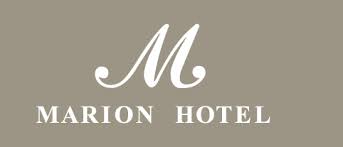 849 Marion Road, Mitchell Park (08) 8276 8888http://www.marionhotel.com.au/ Show your Club Card to receive discounted meals and drinks 
in the Cue and Brew Bar as well as free 8-BallMARION BOWLING CLUB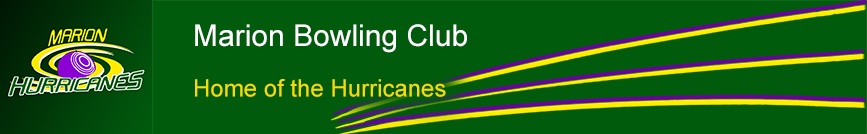 262 Sturt Road, Marion, SA 5043(08) 8296 9435http://www.marionbowls.com.au/MAINLINE PLUMBING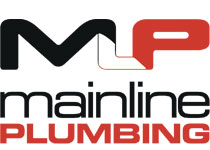 1/3 Kitawah Street Lonsdale SA 5160(08) 8384 5500http://www.mainlineplumbing.com.au/ 
TierDetailsCostSenior Tier 1All players except those listed in below exceptionsFull Senior feesSenior Tier 2Full-time students playing Seniors onlyFull Senior fees less $50Junior Tier 1u/19^ players, playing in both the Junior and Senior competitionsFull Junior fees plus $50Junior Tier 2u/19^ players, playing in Junior competitions onlyFull Junior feesNon-playerNon-playing members of the clubSAVC Club membership cost onlyCommittee MemberMembers of the South Adelaide Volleyball Club Committee50% of appropriate training fees, other fee charges remain unchangedDetailCostVSA Membership*$  85 / $ 65*not included in fees invoice from South Adelaide Volleyball Club – to be paid by each player individually via http://www.volleyballsa.com.au*not included in fees invoice from South Adelaide Volleyball Club – to be paid by each player individually via http://www.volleyballsa.com.auSAVC Club Membership$  20Training Fees (Seniors)$240Training Fees** (Juniors)$100**represented by deposit which is paid prior to trials.**represented by deposit which is paid prior to trials.Match Fees (Seniors)$160Match Fees (Juniors)$180DetailsCostPlaying tops$45 each*players require both the black and red playing topMen’s Playing Shorts $35Women’s Bike Shorts (Joust Floater)$35Women’s Bike Shorts (Joust Pro)$40Polo Shirt$35Jumper$55Soft Shell Jacket$105Socks$15Replacement warm-up top$45Hat$25Stubby Holder$15Wristband$7Beach Singlet / Crop Top$35